                   MEDICINE AND SURGERY IN ENGLISH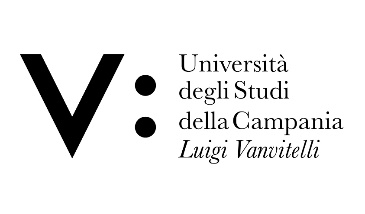 Exams/ECTS Credits form for Previous Academic Records validation request
The present form should be filled out in Word and sent to the email address indicated in the exams validation request instructions. In the email, you must attach a copy of a certificate of the exams taken during the previous degree program.You can add in the grade column the ECTS if provided.SURNAME:SURNAME:SURNAME:SURNAME:NAME:NAME:NAME:NAME:STUDENT ID NUMBER (A90):STUDENT ID NUMBER (A90):STUDENT ID NUMBER (A90):STUDENT ID NUMBER (A90):PREVIOUS COURSE OF DEGREE:PREVIOUS COURSE OF DEGREE:PREVIOUS COURSE OF DEGREE:PREVIOUS COURSE OF DEGREE:PREVIOUS UNIVERSITY:PREVIOUS UNIVERSITY:PREVIOUS UNIVERSITY:PREVIOUS UNIVERSITY:EXAMDATEGRADECREDITS/CFU